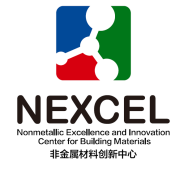 非金属材料创新中心应用示范类项目任务书Nonmetallic Excellence and Innovation Centerfor Building Materials (NEXCEL)Demonstration Project Contract非金属材料创新中心制2022年7月填写说明一、任务书甲方即非金属材料创新中心，乙方即项目承担单位。二、任务书中的单位名称，请按规范全称填写，并与单位公章一致。三、任务书中文字须用宋体小四号字填写。四、凡不填写内容的栏目，请用“无”表示。五、《项目申报书》和项目评审意见是本任务书填报的重要依据，任务书填报不得降低考核指标，不得自行调整和减少主要研究内容。本任务书将作为项目过程管理、验收和监督评估的重要依据。项目基本信息表NEXCEL DEMONSTRATION PROJECT CONTRACT一、项目研究目标（限200字以内。）二、项目主要研究内容、拟解决的关键技术难题（简述示范应用的技术和成果、示范应用拟解决的关键技术问题等。限500字以内。）三、项目采取的研究方法及技术路线（示范应用的具体方案等，限500字以内。）四、主要创新点（示范应用中的创新性。每项限200字以内。）五、考核指标和验收文件1、考核指标（考核指标包括技术指标、数量指标。关键技术和产品指标需提供具有资质的第三方检测机构出具；数量指标指论文、专利、标准等数量，产业化及应用示范数量。限500字。）2、验收文件（相关具体要求另行提供）（1）项目自评价报告（中英文版）；（2）项目研究报告；（3）相关附件。六、预期经济社会效益及推广应用前景（成果大量应用产生的社会、经济、环境效益和推广前景等，限500字以内）七、参加单位任务分工（各参加单位具体任务分工，限500字以内）八、项目年度计划（按每3个月制定完成项目计划进度，应将项目的考核指标分解落实到年度计划中，按时间节点提交项目中期报告、结题验收报告。）1、X年X月—X年X月任务：考核指标：成果形式：2、X年X月—X年X月任务：考核指标：成果形式：……九、知识产权、成果管理及合作权益分配的约定1、中心资助的项目在执行期间所产生的论文、书籍和软著等知识产权。该类知识产权均为作者和中心共同所有，中心拥有署名权，并在项目开发的相关论文、书籍和软件上注明其名称，非金属材料创新中心（英文：Non-Metallic Excellence and Innovation Center for Building Materials），且需标注“非金属材料创新中心创新基金资助”和“项目编号”（Supported by the Program Fund of Non-Metallic Excellence and Innovation Center for Building Materials）。2、中心资助的项目在执行期间所产生的专利和标准。所产生的专利应由发明者、中国建筑材料科学研究总院有限公司（CBMA）、阿美远东（北京）商业服务有限公司（ABS，沙特阿美）共同拥有。ABS有权免费向第三方许可专利使用权。CBMA和发明者向第三方许可专利使用权将另行签订协议。所产生的标准除包含项目承担单位外，CBMA和ABS应为参编单位之一。3、第一知识产权人承担所有论文、专利和标准等知识产权的准备、申请、实施和维护的主要责任。十、需要约定的其他内容第一条  甲乙双方以高度负责的态度和严谨的工作作风，严格按照《关于进一步加强科研诚信建设的若干意见》、《关于进一步弘扬科学家精神 加强作风和学风建设的意见》、《科技部自然科学基金委关于进一步压实国家科技计划任务承担单位科研作风学风和科研诚信主体责任的通知》、《科学技术活动评审工作中请托行为处理规定（试行）》等及由项目牵头单位制定的本项目实施管理办法的要求及相关管理规定，认真履行各自职责，保证任务目标按时完成。第二条  甲方依据相关管理规定和管理工作的实施需求，对乙方进行检查、抽查等工作。第三条  在项目实施过程中，实行重大事项报告制度。发生如下事项的，乙方应该在5日内，以书面的形式告知甲方：（1）项目执行过程中实现重大技术突破的；（2）乙方单位发生重大变故、出现财务状况危机的；（3）乙方单位的研究进度严重滞后的；（4）主要研究人员不能正常履行职责，严重影响研究任务完成的；（5）其他应该通知甲方的事项。第四条  项目验收之后，本任务书终止。乙方在项目结束3年内根据需要或按照甲方要求，有报送项目成果应用、转让等情况的义务。第五条  项目经费的使用原则按照经费预算进行，如有大的变更，应报中心批准备案。项目运行期间的每年12月底，项目承担单位向中心提交项目经费使用说明和财务审计报告。第六条  当中心相关管理办法发生变化与调整时，甲、乙双方按照新的要求执行。第七条  项目执行期间，所取得的任何重大技术进展、工程示范突破以及研究人员在国内国际会议中的重要报告，应及时以书面材料形式提交到中心（可为简报、新闻等），每年度不少于两篇。十一、项目参加人员基本情况表十二、经费预算及经费分配项目经费预算表金额单位：万元  注：专项经费按任务书进度进行分期拨付：（1）签订任务书之后，拨付专项经费金额的40%；（2）中期审查通过之后，拨付专项经费金额的40%；（3）结题验收通过之后，拨付专项经费金额的20%。项目经费分配表金额单位：万元其他来源资金承诺书___________________________（单位全称），为______________________项目，提供__________万元的资金，资金来源为________________________（ 1.地方财政资金  2.单位自筹资金  3.其他渠道获得资金）。资金主要用于：_______________________________________。    特此证明！                        出资单位（公章）：                        年    月   日任务书签署项目编号：密 级：公开项目名称：项目负责人：承担单位：执行期限：                      至Project Title:Implemented by:Implemented organizations:Duration of project:项目名称项目名称经费预算经费预算总预算    万元，其中中心专项资金   万元，单位自筹资金   万元，其他渠道获得资金  万元总预算    万元，其中中心专项资金   万元，单位自筹资金   万元，其他渠道获得资金  万元总预算    万元，其中中心专项资金   万元，单位自筹资金   万元，其他渠道获得资金  万元总预算    万元，其中中心专项资金   万元，单位自筹资金   万元，其他渠道获得资金  万元总预算    万元，其中中心专项资金   万元，单位自筹资金   万元，其他渠道获得资金  万元总预算    万元，其中中心专项资金   万元，单位自筹资金   万元，其他渠道获得资金  万元总预算    万元，其中中心专项资金   万元，单位自筹资金   万元，其他渠道获得资金  万元总预算    万元，其中中心专项资金   万元，单位自筹资金   万元，其他渠道获得资金  万元总预算    万元，其中中心专项资金   万元，单位自筹资金   万元，其他渠道获得资金  万元总预算    万元，其中中心专项资金   万元，单位自筹资金   万元，其他渠道获得资金  万元总预算    万元，其中中心专项资金   万元，单位自筹资金   万元，其他渠道获得资金  万元总预算    万元，其中中心专项资金   万元，单位自筹资金   万元，其他渠道获得资金  万元总预算    万元，其中中心专项资金   万元，单位自筹资金   万元，其他渠道获得资金  万元项目起止时间项目起止时间起始时间起始时间起始时间年  月  日 年  月  日 年  月  日 年  月  日 年  月  日 结束时间结束时间  年  月   日  年  月   日  年  月   日申报单位单位名称单位名称单位法定代表人单位法定代表人申报单位单位性质单位性质组织机构代码组织机构代码申报单位通信地址通信地址邮政编码邮政编码申报单位单位联系人单位联系人电    话电    话申报单位电子邮箱电子邮箱项目负责人姓 名姓 名性 别□男 □女□男 □女□男 □女出生日期出生日期项目负责人证件类型证件类型证件号码项目负责人所在单位部门所在单位部门项目负责人最高学位最高学位□博士   □硕士  学士  □其他□博士   □硕士  学士  □其他□博士   □硕士  学士  □其他□博士   □硕士  学士  □其他□博士   □硕士  学士  □其他□博士   □硕士  学士  □其他□博士   □硕士  学士  □其他□博士   □硕士  学士  □其他□博士   □硕士  学士  □其他□博士   □硕士  学士  □其他□博士   □硕士  学士  □其他□博士   □硕士  学士  □其他项目负责人职 称职 称□正高级 □副高级 □中级 □初级 □其他□正高级 □副高级 □中级 □初级 □其他□正高级 □副高级 □中级 □初级 □其他□正高级 □副高级 □中级 □初级 □其他□正高级 □副高级 □中级 □初级 □其他□正高级 □副高级 □中级 □初级 □其他□正高级 □副高级 □中级 □初级 □其他□正高级 □副高级 □中级 □初级 □其他职务职务职务项目负责人电子邮箱电子邮箱手机号码手机号码项目负责人通讯地址通讯地址其他参与单位序号单位名称单位名称单位名称单位名称单位名称单位名称单位性质单位性质单位性质单位性质单位性质组织机构代码组织机构代码其他参与单位1其他参与单位2项目参加人数    人。其中：    人。其中：    人。其中：高级职称  人，中级职称  人，初级职称  人，其他  人；高级职称  人，中级职称  人，初级职称  人，其他  人；高级职称  人，中级职称  人，初级职称  人，其他  人；高级职称  人，中级职称  人，初级职称  人，其他  人；高级职称  人，中级职称  人，初级职称  人，其他  人；高级职称  人，中级职称  人，初级职称  人，其他  人；高级职称  人，中级职称  人，初级职称  人，其他  人；高级职称  人，中级职称  人，初级职称  人，其他  人；高级职称  人，中级职称  人，初级职称  人，其他  人；高级职称  人，中级职称  人，初级职称  人，其他  人；高级职称  人，中级职称  人，初级职称  人，其他  人；项目参加人数    人。其中：    人。其中：    人。其中：博士学位  人，硕士学位  人，学士学位  人，其他  人。博士学位  人，硕士学位  人，学士学位  人，其他  人。博士学位  人，硕士学位  人，学士学位  人，其他  人。博士学位  人，硕士学位  人，学士学位  人，其他  人。博士学位  人，硕士学位  人，学士学位  人，其他  人。博士学位  人，硕士学位  人，学士学位  人，其他  人。博士学位  人，硕士学位  人，学士学位  人，其他  人。博士学位  人，硕士学位  人，学士学位  人，其他  人。博士学位  人，硕士学位  人，学士学位  人，其他  人。博士学位  人，硕士学位  人，学士学位  人，其他  人。博士学位  人，硕士学位  人，学士学位  人，其他  人。项目简介（限400字以内）Project Title:Implemented Organizations:Implemented by:Cooperation Partner:Duration of Project:Day/month/year ~ Day/month/yearEstimated Starting Date:NEXCEL Project Inputs: RMB¥   NEXCEL Project Inputs: RMB¥   Other Inputs: RMB¥Other Inputs: RMB¥ABSTRACT: Detailed Description of the Proposal (no less than 2000 words). ABSTRACT: Detailed Description of the Proposal (no less than 2000 words). Background (no less than 200 words)Objectives of the project (no less than 100 words)Main research contents and research method (no less than 800 words)Technical approach and design of experiment  (no less than 800 words)Expected outcomes  (no less than 100 words)...填表说明： 1、专业技术职称：A、正高级  B、副高级  C、中级  D、初级  E、其他；2、投入本项目的全时工作时间（人月）是指在项目实施期间该人总共为项目工作的满月度工作量；累计是指项目组所有人员投入人月之和；3、是否有工资性收入：Y、是  N、否；4、工作单位：填写单位全称，其中高校要具体填写到所在院系。填表说明： 1、专业技术职称：A、正高级  B、副高级  C、中级  D、初级  E、其他；2、投入本项目的全时工作时间（人月）是指在项目实施期间该人总共为项目工作的满月度工作量；累计是指项目组所有人员投入人月之和；3、是否有工资性收入：Y、是  N、否；4、工作单位：填写单位全称，其中高校要具体填写到所在院系。填表说明： 1、专业技术职称：A、正高级  B、副高级  C、中级  D、初级  E、其他；2、投入本项目的全时工作时间（人月）是指在项目实施期间该人总共为项目工作的满月度工作量；累计是指项目组所有人员投入人月之和；3、是否有工资性收入：Y、是  N、否；4、工作单位：填写单位全称，其中高校要具体填写到所在院系。填表说明： 1、专业技术职称：A、正高级  B、副高级  C、中级  D、初级  E、其他；2、投入本项目的全时工作时间（人月）是指在项目实施期间该人总共为项目工作的满月度工作量；累计是指项目组所有人员投入人月之和；3、是否有工资性收入：Y、是  N、否；4、工作单位：填写单位全称，其中高校要具体填写到所在院系。填表说明： 1、专业技术职称：A、正高级  B、副高级  C、中级  D、初级  E、其他；2、投入本项目的全时工作时间（人月）是指在项目实施期间该人总共为项目工作的满月度工作量；累计是指项目组所有人员投入人月之和；3、是否有工资性收入：Y、是  N、否；4、工作单位：填写单位全称，其中高校要具体填写到所在院系。填表说明： 1、专业技术职称：A、正高级  B、副高级  C、中级  D、初级  E、其他；2、投入本项目的全时工作时间（人月）是指在项目实施期间该人总共为项目工作的满月度工作量；累计是指项目组所有人员投入人月之和；3、是否有工资性收入：Y、是  N、否；4、工作单位：填写单位全称，其中高校要具体填写到所在院系。填表说明： 1、专业技术职称：A、正高级  B、副高级  C、中级  D、初级  E、其他；2、投入本项目的全时工作时间（人月）是指在项目实施期间该人总共为项目工作的满月度工作量；累计是指项目组所有人员投入人月之和；3、是否有工资性收入：Y、是  N、否；4、工作单位：填写单位全称，其中高校要具体填写到所在院系。填表说明： 1、专业技术职称：A、正高级  B、副高级  C、中级  D、初级  E、其他；2、投入本项目的全时工作时间（人月）是指在项目实施期间该人总共为项目工作的满月度工作量；累计是指项目组所有人员投入人月之和；3、是否有工资性收入：Y、是  N、否；4、工作单位：填写单位全称，其中高校要具体填写到所在院系。填表说明： 1、专业技术职称：A、正高级  B、副高级  C、中级  D、初级  E、其他；2、投入本项目的全时工作时间（人月）是指在项目实施期间该人总共为项目工作的满月度工作量；累计是指项目组所有人员投入人月之和；3、是否有工资性收入：Y、是  N、否；4、工作单位：填写单位全称，其中高校要具体填写到所在院系。填表说明： 1、专业技术职称：A、正高级  B、副高级  C、中级  D、初级  E、其他；2、投入本项目的全时工作时间（人月）是指在项目实施期间该人总共为项目工作的满月度工作量；累计是指项目组所有人员投入人月之和；3、是否有工资性收入：Y、是  N、否；4、工作单位：填写单位全称，其中高校要具体填写到所在院系。填表说明： 1、专业技术职称：A、正高级  B、副高级  C、中级  D、初级  E、其他；2、投入本项目的全时工作时间（人月）是指在项目实施期间该人总共为项目工作的满月度工作量；累计是指项目组所有人员投入人月之和；3、是否有工资性收入：Y、是  N、否；4、工作单位：填写单位全称，其中高校要具体填写到所在院系。填表说明： 1、专业技术职称：A、正高级  B、副高级  C、中级  D、初级  E、其他；2、投入本项目的全时工作时间（人月）是指在项目实施期间该人总共为项目工作的满月度工作量；累计是指项目组所有人员投入人月之和；3、是否有工资性收入：Y、是  N、否；4、工作单位：填写单位全称，其中高校要具体填写到所在院系。填表说明： 1、专业技术职称：A、正高级  B、副高级  C、中级  D、初级  E、其他；2、投入本项目的全时工作时间（人月）是指在项目实施期间该人总共为项目工作的满月度工作量；累计是指项目组所有人员投入人月之和；3、是否有工资性收入：Y、是  N、否；4、工作单位：填写单位全称，其中高校要具体填写到所在院系。序号姓名性别出生日期证件类型证件号码专业技术职称职务最高学位专业投入本项目的全时工作时间（人月）是否有工资性收入工作单位123456累计累计累计累计累计累计累计累计累计累计／／序号预算科目名称合计专项经费自筹及其他序号（1）（2）（3）（4）1经费总额21、材料费32、测试化验加工费43、燃料动力费54、会议、差旅及国际合作交流费65、出版/文献/知识产权事务费76、劳务费87、其他序号项目单位合计专项经费自筹及其他123总计总计预算说明一、中心专项资金预算的编制要坚持任务相关性和经济合理性，实事求是编制提出课题预算。填报时，直接费用应按业务费 、劳务费、其他三个类别填报，每个类别结合项目任务按支出用途进行说明。所有费用只提供基本测算说明，不需要提供明细。1.业务费（是指在项目实施过程中消耗的各种材料、低值易耗品等、发生的测试化验加工、燃料动力、出版文献、信息传播、知识产权事务、会议、差旅、国际合作与交流以及其他与项目实施直接相关的各项费用。） 2.劳务费（是指在项目实施过程中支付给参与项目的研究生、博士后以及项目聘用的研究人员等的劳务性费用，不超专项经费的5%；支付给临时聘请的咨询专家的费用等，不超专项经费的5%。）3.其他（是指项目实施过程中的管理费等，不超专项经费的10%）二、其他来源资金对其他来源资金主要用途、支出预算做简要说明。本单位和项目负责人郑重承诺：严格按照任务书的内容和约定实施本项目，对本项目所有成果产出（包括但不限于新产品、新技术、标准、论文、专利等）的真实性、与项目的关联性等负责，将按要求落实科研作风学风和科研诚信主体责任；项目经费全部用于与本项目研究工作相关的支出，不截留、挪用、侵占，不用于与科学研究无关的支出；接受并积极配合相关部门的监督检查。如有违反，本单位和项目负责人以及相关成果产出者愿接受中心做出的各项处理决定，包括但不限于终止项目执行、追回项目经费、取消申报资格等。项目负责人签字：项目承担单位：法定代表人签字（签章）：                                               （公章）                                             年   月   日项目甲方（签章）：                （公章）                                             年   月   日